　　裏磐梯自然情報　　　　＝磐梯山⑳八方台往復＝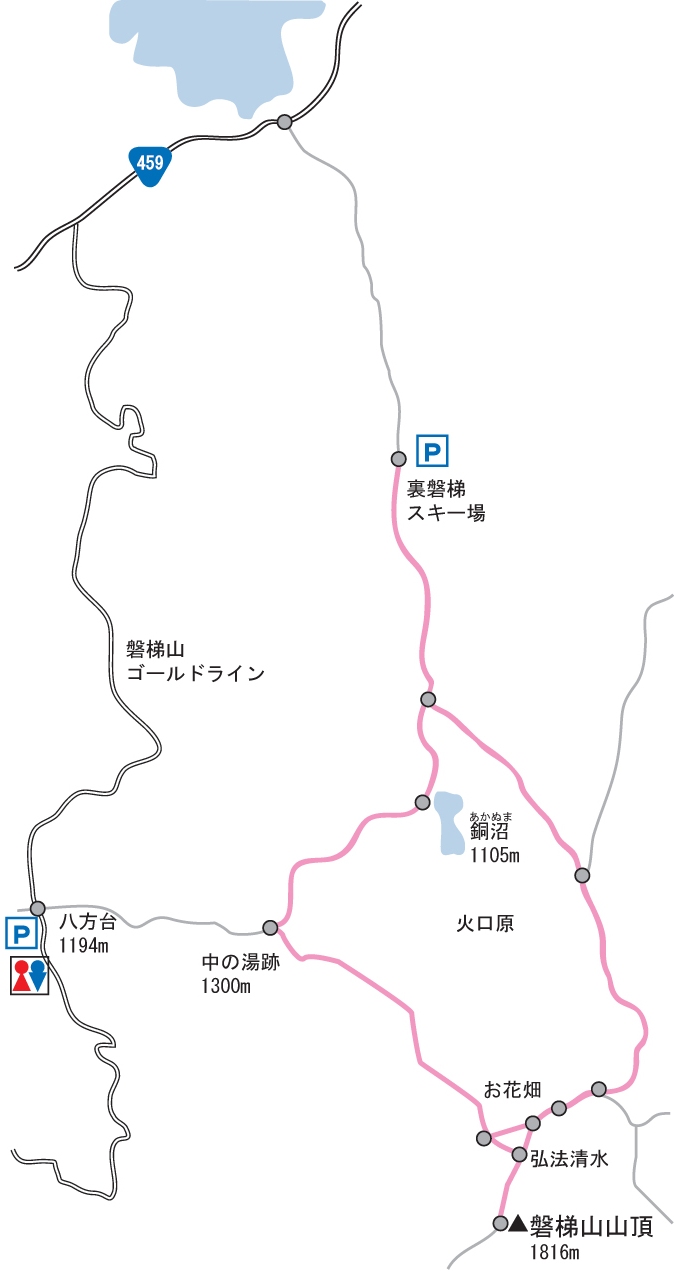 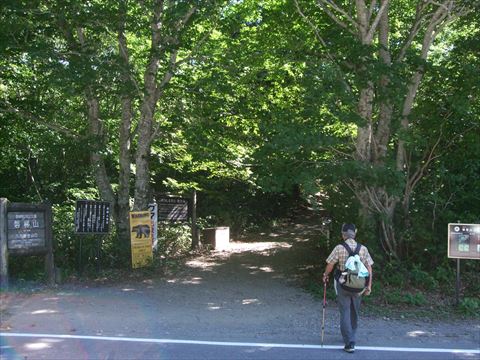 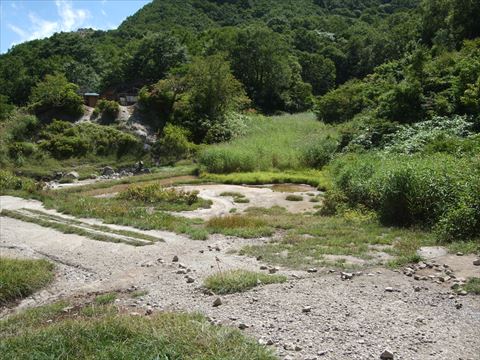 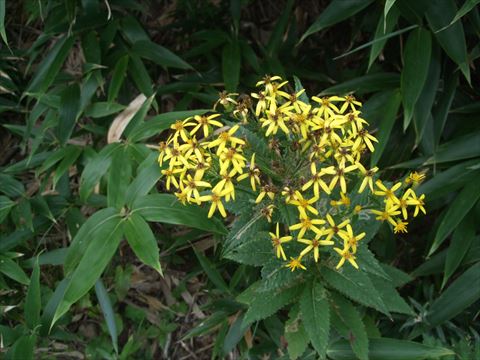 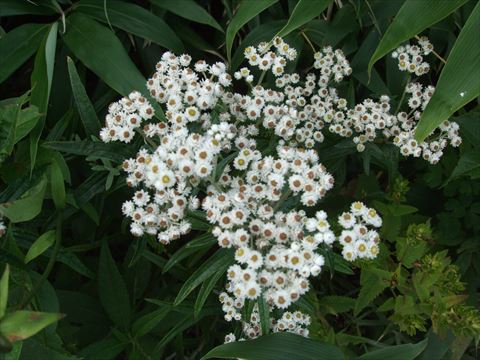 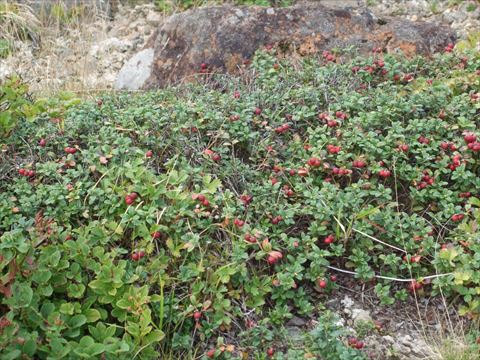 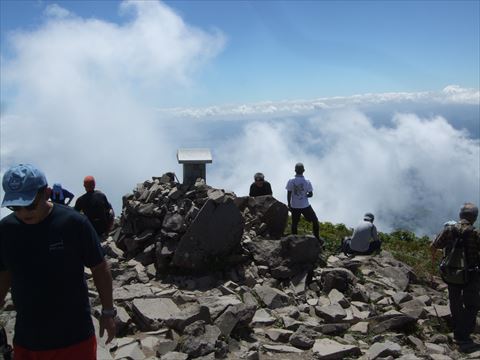 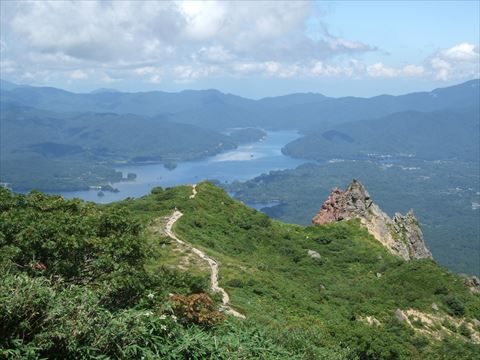 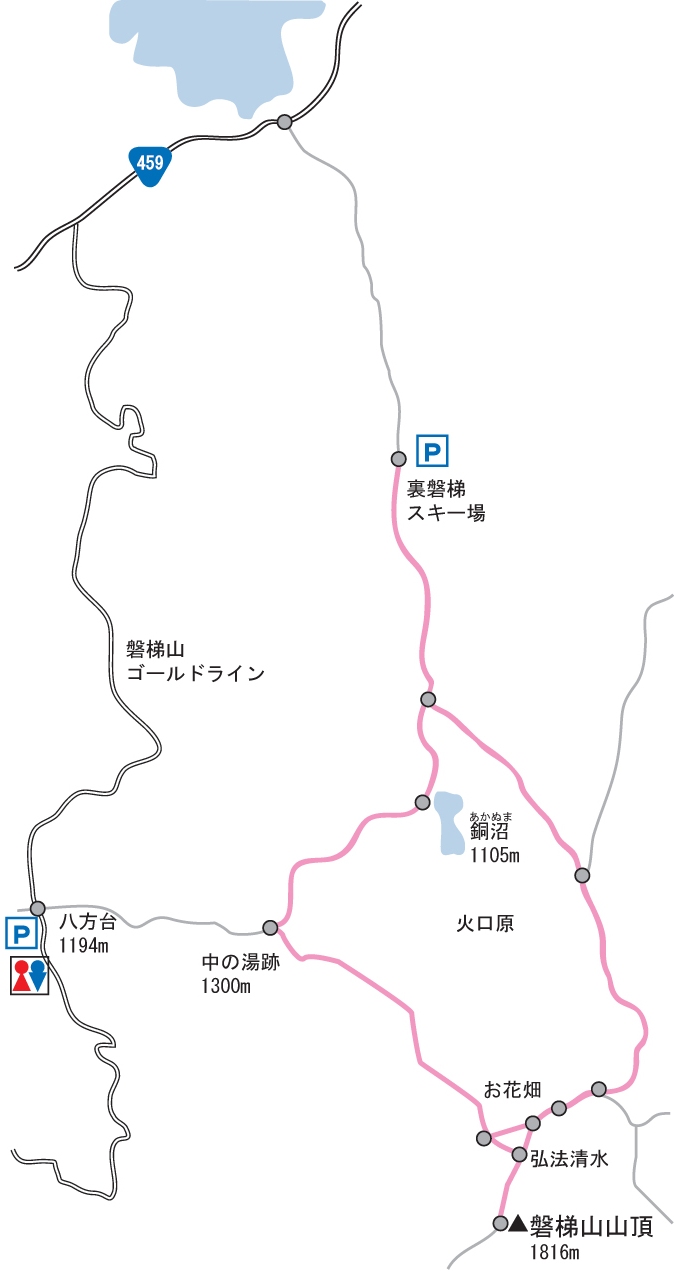 